SEMÍNKOVNA STOJÍ NA PŘEDPOKLADU, ŽE SI PĚSTITEL VYPŮJČÍ SEMÍNKA, VYPĚSTUJE NOVÁ A VRÁTÍ JE. SEMÍNKA V NAŠÍ SEMÍNKOVNĚ JSOU VOLNĚ K DISPOZICI VŠEM PĚSTITELŮM. JAK SE SEMÍNKOVNOU NALOŽIT?Vyberte si obálky se semínky rostlin, které byste rádi pěstovali a zapište se do knihy pěstitelů. Navedou Vás milé knihovnice v oddělení pro dospělé, kde je semínkovna umístěna.KDYŽ SI PŮJČÍM SEMÍNKA MRKVE, OČEKÁVÁ SE, ŽE VRÁTÍM OPĚT SEMÍNKA MRKVE? PŘEDPOKLÁDÁ SE, ŽE VRÁTÍM STEJNÝ POČET SEMEN?Není třeba vracet semínka téhož druhu a v témže počtu. Naopak. Pro semínkovnu je přínosné, vrátíte-li svou zápůjčku v podobě semínek, které v semínkovně ještě nemáme. A přinesete-li semínka své či regionální odrůdy, máte body navíc. Předpokládá se, že vrátíte semínka dle své rozumné úvahy a dle svého svědomí – ani málo, ani moc. Záleží na Vašich semenářských možnostech a dovednostech a také na klimatických i jiných podmínkách.CO DĚLAT, KDYŽ SE SEMENAŘENÍ NEPOVEDE?Nic se neděje. To se stává, zvláště, pokud semenařit teprve začínáte, nebo jste si zvolili obtížný druh. Svůj dluh si pamatujte a pokuste se jej vyrovnat v příštím roce.CO KDYŽ NEVÍM, JAK NA TO?Nevadí, řešení je jednoduché. Půjčte si u nás knihu o semenaření – semenářskou biblí je gengelovská Pěstujeme si vlastní semínka. Pro začátek si zvolte jednodušší plodiny (rajčata, fazole, hrách, salát,…) a předsuňte štíty trpělivosti. JAK MÁM SEMÍNKA DO SEMÍNKOVNY PŘIPRAVIT?Je dobré semínka nasáčkovat do papírových pytlíčků a opatřit katalogizačním lístkem 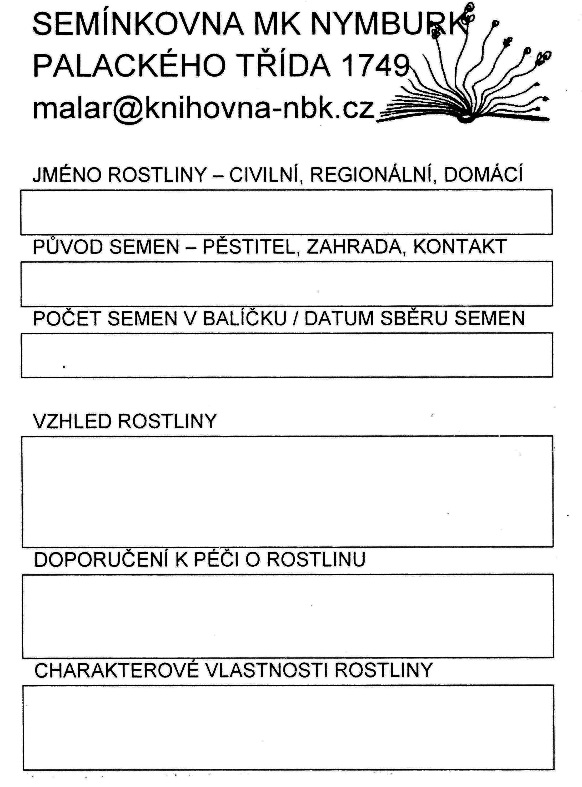 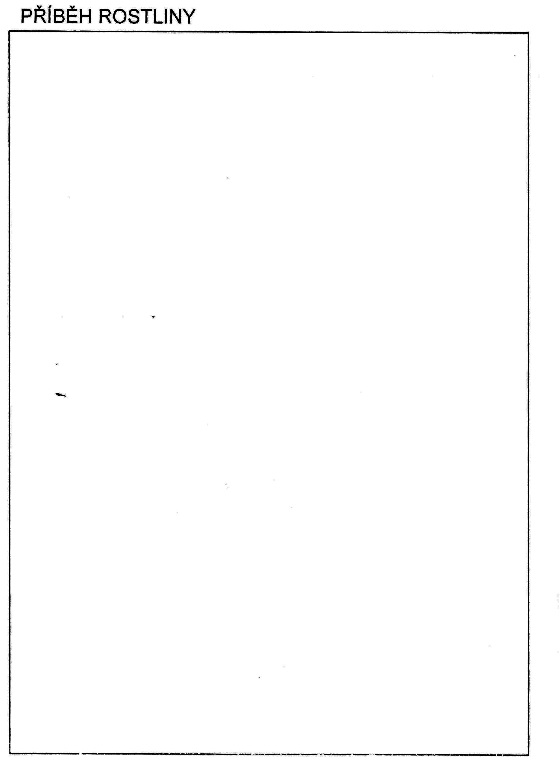 obojí je k dostání u nás v knihovně v semínkovně. Je důležité katalogizační lístek pečlivě vyplnit a zapsat veškeré informace, které o svých semínkách, o své rostlině máte – sdílet její příběh. Pokud si s něčím nebudete vědět rady, ochotné knihovnice v oddělení pro dospělé Vám rády pomohou.Vaše další dotazy zodpoví Renáta Malá – malar@knihovna-nbk.cz, tel. 325 512 723Rozhodnutí o tom, kolik obálek semínek bude vypůjčeno, komu budou vypůjčeny a zda vůbec budou vypůjčeny, závisí na svrchovaném rozhodnutí milých knihovnic v oddělení pro dospělé. Tyto knihovnice mají patronaci nad Semínkovnou Městské knihovny Nymburk a rozhodnou podle svého nejlepšího vědomí a svědomí v zájmu všech zúčastněných stran. Jejich rozhodnutí je nevyvratitelné.